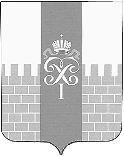 МЕСТНАЯ АДМИНИСТРАЦИЯМУНИЦИПАЛЬНОГО ОБРАЗОВАНИЯ ГОРОД ПЕТЕРГОФПОСТАНОВЛЕНИЕ12.07.2022							                                            № 67О внесении изменений в постановление местной администрации муниципального образования город Петергоф от 29.10.2021 № 117 «Об утверждении Плана мероприятий, направленных на решение вопроса местногозначения по непрограммным расходам местного бюджета муниципального образования город Петергоф на 2022 год «Формирование архивных фондов органов местного самоуправления, муниципальных предприятий и учреждений»В соответствии с Бюджетным Кодексом РФ, Положением о бюджетном процессе в муниципальном образовании город Петергоф, Постановлением местной администрации муниципального образования город Петергоф от 26.09.2013 №150 «Об утверждении  Положения о порядке разработки, реализации и оценки эффективности муниципальных программ и о Порядке разработки и реализации ведомственных целевых программ  и планов по непрограммным расходам местного  бюджета муниципального образования город Петергоф» местная администрация муниципального образования город Петергофп о с т а н о в л я е т1.Внести изменения в постановление местной администрации муниципального образования город Петергоф от 29.10.2021 № 117 «Об утверждении Плана мероприятий, направленных на решение вопроса местного значения по непрограммным расходам местного бюджета муниципального образования город Петергоф на 2022 год «Формирование архивных фондов органов местного самоуправления, муниципальных предприятий и учреждений» (далее Постановление), изложив приложение к постановлению и приложение к Плану мероприятий в редакции согласно приложениий к настоящему Постановлению.2. Настоящее Постановление вступает в силу с даты официального опубликования.3.Контроль за исполнением настоящего Постановления оставляю за собой.Глава местной администрации муниципального образования город Петергоф 				                                                           Т.С. Егорова	ПЛАНмероприятий, направленных на решение вопроса местного значения по непрограммным расходам местного бюджета муниципального образования город Петергоф на 2022 год«Формирование архивных фондов органов местного самоуправления, муниципальных предприятий и учреждений» (наименование плана и вопроса местного значения)Приложение к плану мероприятийот «     »           2022 г.Заместитель руководителя структурного подразделения-заместитель начальника организационного отдела                                    Е.Ю. Абрамова 	_______________А.В. ШифманПриложение к постановлению от               №       УтверждаюИ.  Глава местной администрации  муниципального образования  город Петергоф _____________Т.С. Егорова№п/пНаименование направления расходовСрок реализации мероприятияНеобходимый объём финансирования(тыс.руб.)Примечание№п/пНаименование мероприятияСрок реализации мероприятияНеобходимый объём финансирования(тыс.руб.)Примечание1Архивная обработка дел управленческой документации постоянного и длительного срока хранения, технические работы, переплетные работы, уничтожение документов, транспортно-экспедиторские услуги  2-3 квартал119,9ПриложениеИтого119,9Сметный расчет на архивную обработку документов, технические работы, переплетные работы, уничтожение документов